Окружающий мир					27 февраля.Тема: весеннее пробуждение.Цель: повторение примет и признаков весны;выполнение поделки для мамы.Домашнее задание: учебник с.8-9 доделать;принести пластилин, досочку, стеку, салфетки для рук.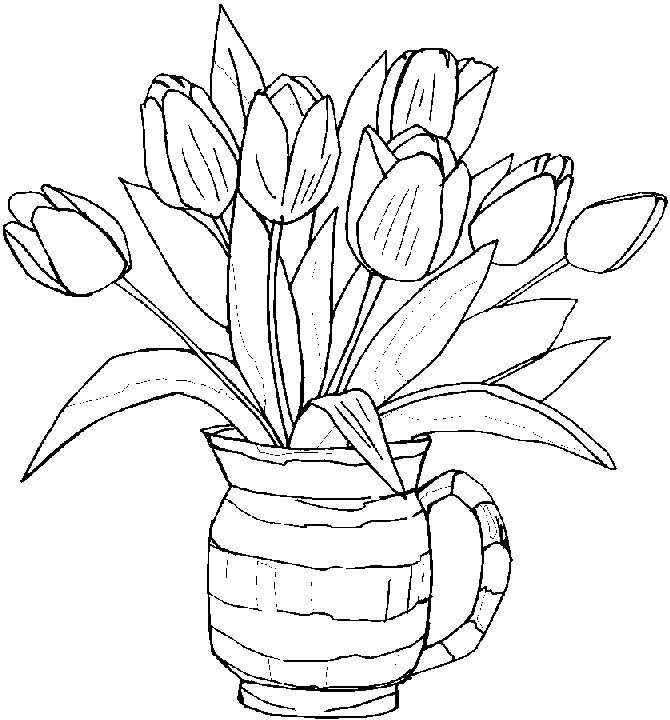 